Countdown Plan Year 13 – 2022: 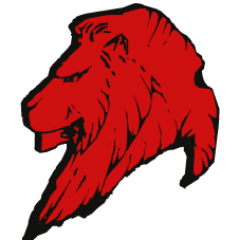 Subject:Physical EducationExamination adaptations for this year:file://cca05/staff/hawlisst/Downloads/H555%20A%20Level%20Physical%20Education%20Advance%20Information_Jun2022%20(2).pdf                            Lesson Countdown                            Lesson Countdown                            Lesson Countdown                            Lesson CountdownWeek beginning:Lesson; HAKLesson; BAR/TMSLesson; SWN28/02/22Wed 1,2,& 3 EAPI PrepFri 5 &6; Projectile motion & links to free body diagramsWed 1,2,& 3 EAPI PrepFri 5 &6; Projectile motion & links to free body diagramsLeadership in Sport (AI)07/03/22Wed1,2 & 3;EAPI filming – for NEA.Fri 5 &6; EAPI( if needed)  Injury prevention and rehabilitation.Wed1,2 & 3;EAPI filming – for NEA.Fri 5 &6; EAPI( if needed)  Injury prevention and rehabilitation.Stress management techniques14/03/22Mock examsMock examsMock exams21/03/22Mock exams; PE lessons will be as normal this week; reflection on mock papers and EAPI filming.Mock exams; PE lessons will be as normal this week; reflection on mock papers and EAPI filming.Mock exams; PE lessons will be as normal this week; reflection on mock papers and EAPI filming.28/03/22Wed 3; Injury prevention and rehabilitation.Fri 5 & 6; Injury prevention and rehabilitation. Wed 1 & 2Methods of evaluating flexibility: sit and reach test, goniometerTypes of flexibility: static flexibility (active and passive), dynamic flexibilityAssessment on attribution theory/confidence and self-efficacy/leadership (All AI)04/04/22Wed 3 /Fri 5 Emergence and evolution of modern sport.Friday 6; Biomechanical principlesWed 1 & 2Factors that affect flexibility: type of joint, length of surrounding connective tissue, age, genderTraining used to develop flexibility: passive stretchingReview of previously taught content:Principles and theories of learning movement skills11/04/22Easter HolidayEaster HolidayEaster Holiday18/04/22Easter HolidayEaster HolidayEaster Holiday25/04/22Wed 3; Global sporting eventsFri 5 & 6; Biomechanical principlesWed 1 & 2Training used to develop flexibility: Proprioceptive neuromuscular facilitation (PNF), static stretching, Dynamic stretchingGuidance/feedback and memory models02/05/22Wed 3; Emergence and evolution of modern sport.Fri 5 & 6; Biomechanical principlesWed 1 & 2Training used to develop flexibility: ballistic stretching, isometric stretching, Physiological adaptations from flexibility training: muscle and connective tissuesIndividual differences:personality/motivation/arousal09/05/22Wed 3; Global sporting eventsFri 5 & 6; Linear/angular motionTMS Wed1; Movement patterns at different joints, eg, knee, hip, shoulder etc, key muscles, antagonistic pairs; Practice examplesBAR Wed2; ATP resynthesis, how intensity and duration of exercise influence which energy system is predominantly used to resynthesise ATPGroup and team dynamicsAttribution – Weiner's model16/05/22Wed 3; Ethics & deviance; drugs in sport.Fri 5 & 6 Ergogenic AidsTMS Wed 1; CV at rest and during exercise. Key figures, equations and responses to exerciseBAR Wed 2; Evaluating strength testing. Training for strength, including adaptations and factors affectingConfidence and self-efficacy in sports performance23/5/22Wed 3; Ques recap on all advanced content for HAK physiology.Fri 5 & 6  Modern technology in sport; Elite performance & General Participation.TMS Wed 1; Respiratory system at rest and exercise. Key figures, equations and responses to exerciseBAR Wed2; Evaluating flexibility testing. Training for flexibility, including adaptations and factors affectingLeadership in sport.Thurs 26/5/22 Paper 1 Physiological FactorsThurs 26/5/22 Paper 1 Physiological FactorsThurs 26/5/22 Paper 1 Physiological FactorsThurs 26/5/22 Paper 1 Physiological Factors30/5/22Half term HolidayHalf term HolidayHalf term Holiday6/6/22Wed 1/2; Full 60 mark Socio Mock PaperFri 5/6; Mock AnalysisWed 3/4;Practise papers/Full past paper.	                                Friday 10/6/22 Paper 2 Psychological Factors	                                Friday 10/6/22 Paper 2 Psychological Factors	                                Friday 10/6/22 Paper 2 Psychological Factors	                                Friday 10/6/22 Paper 2 Psychological Factors13/6/22Wed 1/2/3/4 & Fri 5/6; Exam Ques on all advanced content.Tues 21/6/22  Paper 3 Socio-cultural IssuesTues 21/6/22  Paper 3 Socio-cultural IssuesTues 21/6/22  Paper 3 Socio-cultural IssuesTues 21/6/22  Paper 3 Socio-cultural Issues